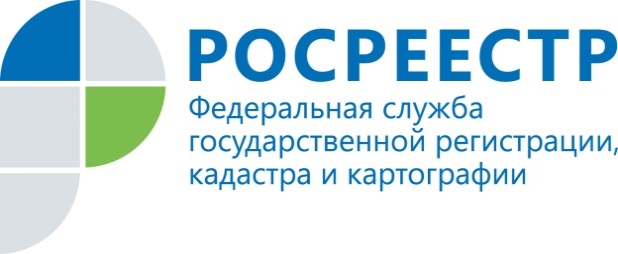 Помощник руководителя Управления Росреестра                                    ПРЕСС-РЕЛИЗпо Приморскому краю по СМИ  А. Э. Разуваева+7 (423) 241-30-58моб. 8 914 349 45 85
25press_rosreestr@mail.ruhttps://rosreestr.ru/  690091, Владивосток, ул. Посьетская, д. 48За нарушение требований земельного законодательства -  административный штраф456 нарушений требований федерального земельного законодательства выявлено государственными инспекторами по использованию и охране земель Управления Росреестра по Приморскому краю за 5 мес. этого года.   Владивосток, 27.06.2019 Так, государственным инспектором проведена проверка соблюдения земельного законодательства гражданкой К. на земельном участке, расположенном в районе ул. Подъемная.  В результате проверки подтвердился факт самовольного занятия и использования земельного участка общей площадью 458 кв.м. Нарушитель была привлечена к административной ответственности с наложением административного штрафа в размере 5000 рублей. Также гражданке было выдано предписание об устранении правонарушения.Всего за отчетный период государственными инспекторами по использованию и охране земель проведено 666 проверок соблюдения земельного законодательства и 268 административных обследований объектов земельных отношений; составлено 325 протоколов об административных правонарушениях, выдано 278 предписаний об устранении нарушений обязательных требований земельного законодательства.К административной ответственности привлечен 251 нарушитель земельного законодательства.Управление Росреестра по Приморскому краю обращает внимание граждан и юридических лиц на необходимость соблюдения требований земельного законодательства и напоминает, что за нарушения данных норм материального права установлена административная ответственность по ст. 7.1 КоАП РФ, предусматривающая наложение штрафных санкций в размере от 5 до 20 тысяч руб. – для граждан, от 20 до 100 тысяч руб., - для индивидуальных предпринимателей и должностных лиц и от 100 до 200 тысяч руб.  -для юридических лиц.О РосреестреФедеральная служба государственной регистрации, кадастра и картографии (Росреестр) является федеральным органом исполнительной власти, осуществляющим функции по государственной регистрации прав на недвижимое имущество и сделок с ним, по оказанию государственных услуг в сфере ведения государственного кадастра недвижимости, проведению государственного кадастрового учета недвижимого имущества, землеустройства, государственного мониторинга земель, навигационного обеспечения транспортного комплекса, а также функции по государственной кадастровой оценке, федеральному государственному надзору в области геодезии и картографии, государственному земельному надзору, надзору за деятельностью саморегулируемых организаций оценщиков, контролю деятельности саморегулируемых организаций арбитражных управляющих. Подведомственными учреждениями Росреестра являются ФГБУ «ФКП Росреестра» и ФГБУ «Центр геодезии, картографии и ИПД». В ведении Росреестра находится ФГУП «Ростехинвентаризация – Федеральное БТИ». 2018 год – юбилейный для Росреестра, так как в этом году ведомство отмечает 10-летие образования Росреестра на территории соответствующих субъектов Российской Федерации и 20-летие создания в Российской Федерации системы государственной регистрации прав на недвижимое имущество и сделок с ним.Территориальным отделом Росреестра в Приморском крае руководит с декабря 2004 года Евгений Александрович Русецкий.